Click on the titles to see the records in sEURchBookse-booksAn intersectional feminist theory of moral responsibilityby Michelle Ciurria
New York, NY : Routledge, 2020ISBN: 9780429327117 0429327110 9781000024845 1000024849 9781000024821 1000024822 9781000024838 1000024830Black internationalist feminism : women writers of the Black left, 1945-1995by Cheryl  Higashida
Urbana : University of Illinois Press, [2011]ISBN: 9780252093548 0252093542Community building in the twenty-first centuryby Stanley E. Hyland (ed.)Santa Fe, N.M. : School of American Research Press, 2005ISBN: 9781938645235 1938645235Democratisation in the 21st century : reviving transitologyby Mohammad-Mahmoud Mohamedou, Timothy D. Sisk (eds.)
London : Routledge, Taylor & Francis Group, 2017ISBN: 1317202066 9781317202066EU diplomacy and the Israeli-Arab conflict, 1967--2019by Anders Persson
Edinburgh : Edinburgh University Press, [2020]ISBN: 9781474474757 1474474756Feminist theory : from margin to centerby Bell Hooks
New York ; London : Routledge, 2015ISBN: 9781317588337 1317588339 1317588347 9781317588344 1317588320 9781317588320From a trickle to a torrent : education, migration, and social change in a Himalayan Valley of Nepalby Geoff Childs, Namgyal Choedup
Berkeley : University of California Press, 2018ISBN: 9780520971219 0520971213Gender and the politics of historyby Joan W. Scott
New York : Columbia University Press, 1988
ISBN: 0231118570 9780231118576Humanism in ruins : entangled legacies of the Greek-Turkish population exchangeby Aslı IğsızStanford, California : Stanford University Press, [2018]ISBN: 9781503606876 1503606872Indian sex life : sexuality and the colonial origins of modern social thoughtby Durba Mitra, Project Muse
Princeton : Princeton University Press, [2019] ISBN: 0691197024 9780691197029Islam and secularity: the future of Europe's public sphereby Nilüfer Göle, Project Muse
Durham : Duke University Press, [2015] ISBN: 9780822375135 0822375133Leisure communities : rethinking mutuality, collective identity and belonging in the new centuryby Troy D. Glover, Erin K. Sharpe (eds.)
Abingdon, Oxon ; New York, NY : Routledge, 2021ISBN: 9781000177572 1000177572 9780367854928 0367854929 9781000177640 1000177645 9781000177718 1000177718Retooling politics : how digital media are shaping democracyby Andreas Jungherr, Gonzalo Rivero Rodríguez, Daniel Gayo-Avello
Cambridge, United Kingdom ; New York, NY : Cambridge University Press, 2020ISBN: 9781108297820 110829782XThe alternative Austrian economics : a brief historyby John E. King, Edward Elgar Publishing
Cheltenham, UK ; Northampton, MA : Edward Elgar Publishing, [2019] ISBN: 9781788971515 1788971515The Chinese revolution on the Tibetan frontierby Benno Weiner
Ithaca : Cornell University Press, 2020ISBN: 9781501749414 1501749412 9781501749421 1501749420The holocaust across generations : trauma and its inheritance among descendants of survivorsby Janet Jacobs
New York : NYU Press, 2017ISBN: 9781479871056 1479871052The qualitative manifesto : a call to armsby Norman K. Denzin
New York : Routledge, 2019ISBN: 9780429449987 0429449984 9780429832314 0429832311 9780429832321 042983232X 9780429832307 0429832303Vernacular regeneration : low-income housing, private policing and urban transformation in inner-city Johannesburgby Aidan MosselsonAbingdon, Oxon ; New York, NY : Routledge, 2019ISBN: 9781315180403 1315180405 9781351719223 135171922X 9781351719216 1351719211PrintAsian Yearbook of International Law, volume 24 (2018) by Seokwoo, Lee, Hee Eun Lee
Leiden : Koninklijke Brill NV, 2020
ISBN: 9789004437777 9004437770
Call Numbers:70634 - ISS The Hague Open Stacks (for loan)Caste mattersby Suraj Yengde
Gurgaon : Penguin Viking, 2019
ISBN: 9780670091225 0670091227
Call Numbers:70632 - ISS The Hague Open Stacks (for loan)European port cities in transition : moving towards more sustainable sea transport hubsby Angela Carpenter, Rodrigo LozanoCham, Switzerland : Springer, [2020]ISBN: 9783030364632 3030364631ISSN: 2212-5450Call Numbers:70635 - ISS The Hague Open Stacks (for loan)Europe's malaise : the long viewby Francesco Duina, Frederic Merand (eds.)
Bingley UK : Emerald Publishing, 2020
ISBN: 1839090421 9781839090424
Call Numbers:70629 - ISS The Hague Open Stacks (for loan)Innovation for sustainability : small farmers facing new challenges in the evolving food systemsby Gianluca Brunori, Stefano Grando (eds.)
Bingley, UK : Emerald Publishing Limited, 2020
ISBN: 9781839821578 1839821574
Call Numbers:70631 - ISS The Hague Open Stacks (for loan)Les partis islamistes ont-ils vraiment changé ? : la "modération" au crible des sciences socialesby Alia Gana; Myriam Aït-Aoudia; Vincent Geisser 
Paris, CNRS Editions 2020
ISBN: 2271133939 9782271133939
Call Numbers:70630 - ISS The Hague Open Stacks (for loan)Social research methodsby Alan BrymanOxford ; New York : Oxford University Press, [2016]ISBN: 9780199689453 0199689458Call Numbers:70636 - ISS The Hague Open Stacks (for loan)70637 - ISS The Hague Open Stacks (for loan)70638 - ISS The Hague Open Stacks (for loan)Struggling in a time warp : essays and observations on the northeast's history and politics with particular reference to Assam
by Hīrena Gohām̐i
Guwahati, Assam : Bhabani Books, December, 2019
ISBN: 9789387494343 9387494349
Call Numbers:70627 - ISS The Hague Open Stacks (for loan)The cost of free shipping : Amazon in the global economyby Jake Alimahomed-Wilson, Ellen Reese (eds.)
London : Pluto Press, 2020
ISBN: 9780745341484 0745341489 9780745341477 0745341470
Call Numbers:70628 - ISS The Hague Open Stacks (for loan)Women, race and class
by Angela Y. Davis
London : Penguin Books, 2019
ISBN: 0241408407 9780241408407
Call Numbers:70633 - ISS The Hague Open Stacks (for loan)GiftsNew Acquisitions – November 2020
University Library at ISSBooks
Journals
DVDs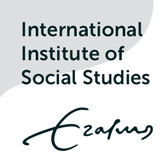 